Материалы от производителя цифровых лабораторий Робиклаб (https://robiclab.ru )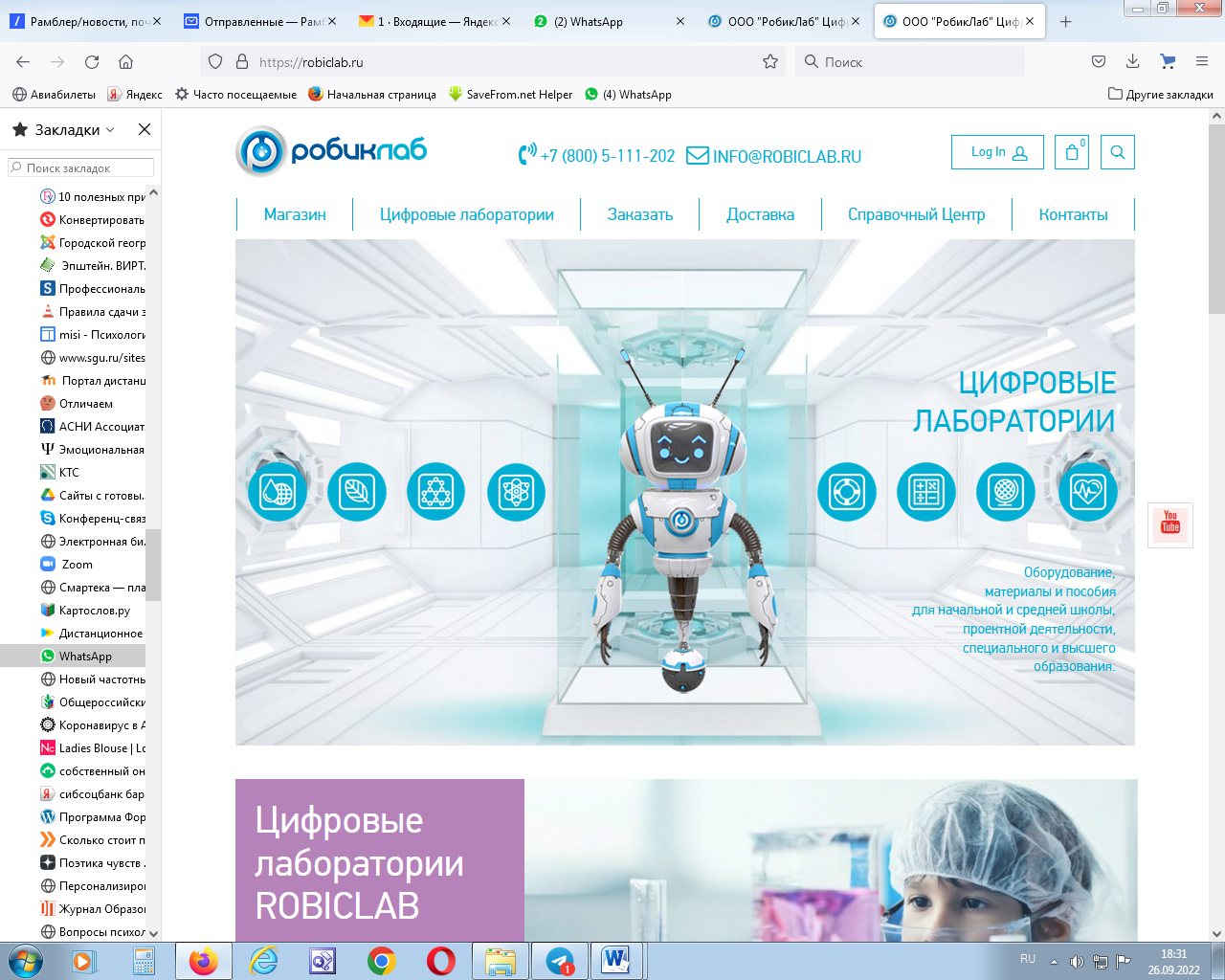 Программное обеспечение на ПКСкачать программное обеспечение на ПК для Mac OS (https://disk.yandex.ru/d/qHr3Dld2cAqBQg/%D0%9F%D1%80%D0%B8%D0%BB%D0%BE%D0%B6%D0%B5%D0%BD%D0%B8%D0%B5%20%D0%A0%D0%BE%D0%B1%D0%B8%D0%BA%D0%9B%D0%B0%D0%B1%20%D0%B4%D0%BB%D1%8F%20Mac%20OS)Скачать программное обеспечение на ПК для Linux (https://disk.yandex.ru/d/qHr3Dld2cAqBQg/%D0%9F%D1%80%D0%B8%D0%BB%D0%BE%D0%B6%D0%B5%D0%BD%D0%B8%D0%B5%20%D0%A0%D0%BE%D0%B1%D0%B8%D0%BA%D0%9B%D0%B0%D0%B1%20%D0%B4%D0%BB%D1%8F%20Linux)Скачать программное обеспечение на ПК для Windows 10 (https://disk.yandex.ru/d/qHr3Dld2cAqBQg/%D0%9F%D1%80%D0%B8%D0%BB%D0%BE%D0%B6%D0%B5%D0%BD%D0%B8%D0%B5%20%D0%A0%D0%BE%D0%B1%D0%B8%D0%BA%D0%9B%D0%B0%D0%B1%20%D0%B4%D0%BB%D1%8F%20Windows%2010)Видео уроки экспериментыЭксперименты по Физике (https://drive.google.com/drive/folders/1WKs3LJ2JkJR18CM14lVGRx_9_Kw-A3Zp)  Эксперименты по Биологии (https://drive.google.com/drive/folders/1JTWiaIcPz5kaqWu9y9I_VWeLIX7aZTMc)  Эксперименты по Химии (https://drive.google.com/drive/folders/1Sfunvl1y-7OLdeNBu73lfBUHMd9yVK8W)  Эксперименты по Физиологии (https://disk.yandex.ru/d/z8W_23-QFKdmMw/Final)  Эксперименты по Экологии (https://drive.google.com/drive/folders/1kCbXb11lwvqGH_KonqXuE0-TZRyVOx6X)  Инструкции по применениюИнструкция по работе с программой (https://robiclab.ru/programma-robiclab/ ) Подключение датчика по bluetooth (https://disk.yandex.ru/i/eu-2uK3sId6fmg )